Онлайн-тренажерыинтернет – портала «Пожарно-техническая выставка» (https://xn--b1ae4ad.xn--p1ai/edu/online) по теме «Пожар в транспорте»Огнетушитель и Капля – молодые поэты. Они сочинили много интересных стихотворений, но некоторые слова из этих стихотворений потерялись. Помоги Огнетушителю и Капле найти нужные слова.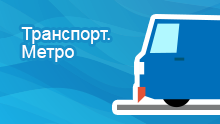 https://xn--b1ae4ad.xn--p1ai/edu/online/view/1407/transport-metro__________________________________________________________________________________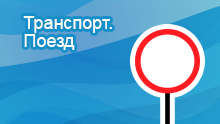 https://xn--b1ae4ad.xn--p1ai/edu/online/view/1408/transport-poezd__________________________________________________________________________________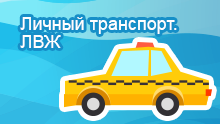 https://xn--b1ae4ad.xn--p1ai/edu/online/view/1398/lichnyy-transport-lvzh_____________________________________________________________________________Тренажеры могут быть использованы как для проведения групповых занятий, так и для самостоятельного использования.